გენდერული თანასწორობის საბჭოს სხდომა N2 5 ივნისს წალენჯიხის მუნიციპალიტეტის გენდერული თანასწორობის საბჭოს სხდომა გაიმართა, რომელსაც გენდერული თანასწორობის საბჭოს თავმჯდომარე კორნელი სალია უძღვებოდა.საბჭომ განიხილა დღის წესრიგით გათვალისწინებული საკითხები:1. წალენჯიხის მუნიციპალიტეტის გენდერული თანასწორობის საბჭოს 2023-2024 წლების სამოქმედო გეგმის მიმდინარეობისა და განხორციელების შესახებ.მომხსენებელი :კორნელი სალია2. ბუკლეტის ნიმუშის " წალენჯიხის მუნიციპალიტეტის 2023 წლის ბიუჯეტით გათვალისწინებული ჯანმრთელობის დაცვისა და სოციალური უზრუნველყოფის პროგრამების შესახებ" განხილვა.მომხსენებელი :კორნელი სალია3. სხვადასხვა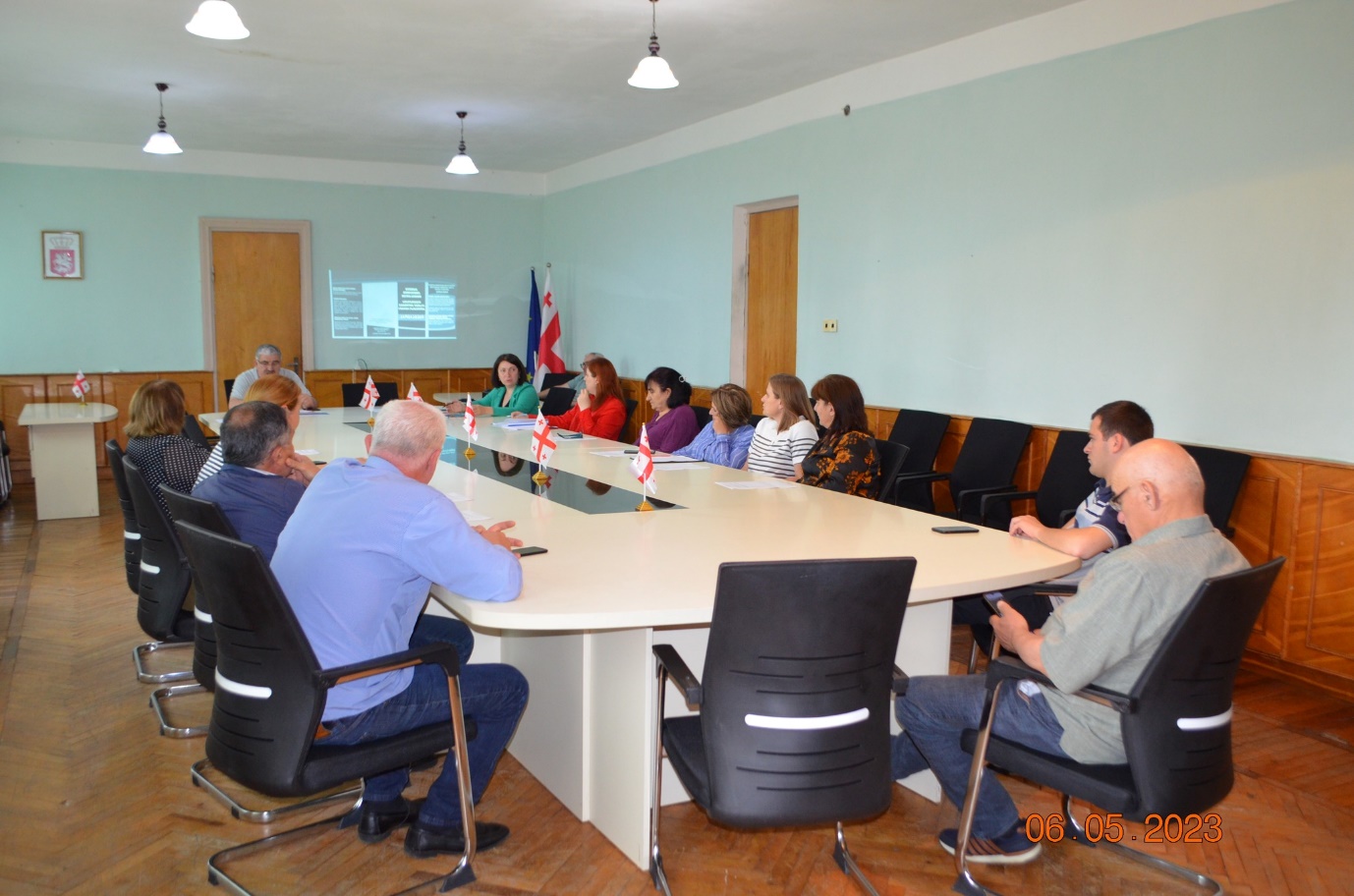 